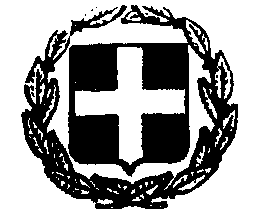                                                                                Βαθμός ΑσφάλειαςΕΛΛΗΝΙΚΗ ΔΗΜΟΚΡΑΤΙΑ                                                         ----------------ΝΟΜΟΣ ΡΕΘΥΜΝΗΣ                                                         Ρέθυμνο 16/02/2024ΔΗΜΟΣ ΡΕΘΥΜΝΗΣ                                                         Αριθμός Πρωτοκόλλου: 5506                                                                                                                        ΓΡΑΦΕΙΟ: ΠΡΟΕΔΡΟΥ                                                         ΔΗΜΟΤΙΚΟΥ ΣΥΜΒΟΥΛΙΟΥ      Δ/νση: Δήμος Ρεθύμνης                            Λ. Κουντουριώτη 80Τ.Κ.741 31 - ΡΕΘΥΜΝΟ                              ΠΡΟΣ:Πληροφορίες: Ι. ΞΕΝΙΚΑΚΗ ΤΗΛ.: 28313 41222e-mail: xenikaki@rethymno.gr                                      					    ΚΟΙΝ/ΣΗ:                              Δήμαρχο ΡεθύμνηςΠροέδρους ΚοινοτήτωνΓενικό Γραμματέα Δήμου ΡεθύμνηςΔιευθυντές Υπηρεσιών Δήμου ΡεθύμνηςΝομικούς Συμβούλους Δήμου ΡεθύμνηςΜΜΕΠΡΟΣΚΛΗΣΗΓΙΑ ΣΥΝΕΔΡΙΑΣΗ ΤΟΥ ΔΗΜΟΤΙΚΟΥ ΣΥΜΒΟΥΛΙΟΥ ΡΕΘΥΜΝΗΣ(Αύξων αριθμός 6/2024)Σας προσκαλώ να προσέλθετε στην δημόσια Τακτική Συνεδρίαση του Δημοτικού Συμβουλίου Ρεθύμνης, που θα διεξαχθεί στην αίθουσα συνεδριάσεων του Δημοτικού Συμβουλίου, στις 21 Φεβρουαρίου 2024, ημέρα Τετάρτη και ώρα 14:00, σύμφωνα με τις διατάξεις του άρθρου 67 του Ν. 3852/2010, όπως διαμορφώθηκε και ισχύει με τις σχετικές διατάξεις του άρθρου 6 του Ν. 5056/2023, με το ακόλουθο μοναδικό θέμα της ημερήσιας διάταξης:Έγκριση Ισολογισμού, οικονομικών καταστάσεων και έκθεσης Δημοτικής Επιτροπής χρήσης οικονομικού έτους 2022 του Δήμου Ρεθύμνης (εισηγητής κ. Σπανουδάκης).                     Ο  ΠΡΟΕΔΡΟΣ                            ΤΟΥ ΔΗΜΟΤΙΚΟΥ ΣΥΜΒΟΥΛΙΟΥ                                    ΝΙΚΟΣ Τ. ΑΓΡΙΜΑΚΗΣ